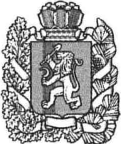 АДМИНИСТРАЦИЯ  БОГУЧАНСКОГО  РАЙОНАКРАСНОЯРСКОГО КРАЯПОСТАНОВЛЕНИЕ 19.07.2013г.                                 с.Богучаны                                           № 874-пОб утверждении отчета об исполнении районного бюджета за 1 полугодие 2013 года В соответствии со ст. 47,48  Устава Богучанского района, п. 5 ст. 264.2 Бюджетного кодекса Российской Федерации,  ст. 35 «Положения о бюджетном процессе в муниципальном образовании Богучанский район» утвержденного решением Богучанского районного Совета депутатов от 29.10.2012  № 23/1-230  ПОСТАНОВЛЯЮ: 1. Утвердить отчет об исполнении районного бюджета за 1 полугодие          2013 года согласно приложению.2. Контроль за исполнением настоящего постановления оставляю за собой.3. Постановление подлежит  опубликованию в Официальном вестнике   Богучанского района и вступает в силу в день, следующий за днем его  опубликования.Глава администрацииБогучанского района                                                                  В.Ю.Карнаухов Приложение
к постановлению администрации Богучанского района
от 19.07.2013 № 874-пПриложение
к постановлению администрации Богучанского района
от 19.07.2013 № 874-пПриложение
к постановлению администрации Богучанского района
от 19.07.2013 № 874-пПриложение
к постановлению администрации Богучанского района
от 19.07.2013 № 874-пПриложение
к постановлению администрации Богучанского района
от 19.07.2013 № 874-пПриложение
к постановлению администрации Богучанского района
от 19.07.2013 № 874-пПриложение
к постановлению администрации Богучанского района
от 19.07.2013 № 874-пПриложение
к постановлению администрации Богучанского района
от 19.07.2013 № 874-пПриложение
к постановлению администрации Богучанского района
от 19.07.2013 № 874-пОтчёт об исполнении районного бюджета за 6 месяцев 2013 года Богучанского районаОтчёт об исполнении районного бюджета за 6 месяцев 2013 года Богучанского районаОтчёт об исполнении районного бюджета за 6 месяцев 2013 года Богучанского районаОтчёт об исполнении районного бюджета за 6 месяцев 2013 года Богучанского районаОтчёт об исполнении районного бюджета за 6 месяцев 2013 года Богучанского районаОтчёт об исполнении районного бюджета за 6 месяцев 2013 года Богучанского районаОтчёт об исполнении районного бюджета за 6 месяцев 2013 года Богучанского районаОтчёт об исполнении районного бюджета за 6 месяцев 2013 года Богучанского районаОтчёт об исполнении районного бюджета за 6 месяцев 2013 года Богучанского районатыс.руб.тыс.руб.Наименование показателяНаименование показателяПлан на годИсполнено за 6 месяцев 2013 годаИсполнено за 6 месяцев 2013 годаОтклонение от планаОтклонение от плана% исполнения% исполнения112334455ДОХОДЫДОХОДЫДОХОДЫДОХОДЫДОХОДЫДОХОДЫДОХОДЫДОХОДЫДОХОДЫДоходы бюджета - ИТОГОДоходы бюджета - ИТОГО1 816 162850 979850 979-965 183-965 18346.8646.86ДОХОДЫДОХОДЫ761 805335 786335 786-426 019-426 01944.0844.08НАЛОГИ НА ПРИБЫЛЬНАЛОГИ НА ПРИБЫЛЬ980043744374-5 426-5 42644.6344.63НАЛОГ НА ДОХОДЫ ФИЗИЧЕСКИХ ЛИЦНАЛОГ НА ДОХОДЫ ФИЗИЧЕСКИХ ЛИЦ639495283312283312-356 183-356 18344.3044.30НАЛОГИ НА СОВОКУПНЫЙ ДОХОДНАЛОГИ НА СОВОКУПНЫЙ ДОХОД286121253312533-16 079-16 07943.8043.80НАЛОГИ НА ИМУЩЕСТВОНАЛОГИ НА ИМУЩЕСТВО3488885454258.82258.82ГОСУДАРСТВЕННАЯ ПОШЛИНА, СБОРЫГОСУДАРСТВЕННАЯ ПОШЛИНА, СБОРЫ162510151015-610-61062.4662.46ЗАДОЛЖЕННОСТЬ И ПЕРЕРАСЧЕТЫ ПО ОТМЕНЕННЫМ НАЛОГАМ, СБОРАМ И ИНЫМ ОБЯЗАТЕЛЬНЫМ ПЛАТЕЖАМЗАДОЛЖЕННОСТЬ И ПЕРЕРАСЧЕТЫ ПО ОТМЕНЕННЫМ НАЛОГАМ, СБОРАМ И ИНЫМ ОБЯЗАТЕЛЬНЫМ ПЛАТЕЖАМ1-1-1--ДОХОДЫ ОТ ИСПОЛЬЗОВАНИЯ ИМУЩЕСТВА, НАХОДЯЩЕГОСЯ В ГОСУДАРСТВЕННОЙ И МУНИЦИПАЛЬНОЙ СОБСТВЕННОСТИДОХОДЫ ОТ ИСПОЛЬЗОВАНИЯ ИМУЩЕСТВА, НАХОДЯЩЕГОСЯ В ГОСУДАРСТВЕННОЙ И МУНИЦИПАЛЬНОЙ СОБСТВЕННОСТИ46 68010 85910 859-35 821-35 82123.2623.26Проценты, полученные от предоставления бюджетных кредитов внутри страны за счет средств бюджетов муниципальных районовПроценты, полученные от предоставления бюджетных кредитов внутри страны за счет средств бюджетов муниципальных районов000----Доходы, получаемые в виде арендной платы за земельные участки, государственная собственность на которые не разграничена и которые расположены в границах межселенных территорий муниципальных районов, а также средства от продажи права на заключение договоров аренды указанных земельных участковДоходы, получаемые в виде арендной платы за земельные участки, государственная собственность на которые не разграничена и которые расположены в границах межселенных территорий муниципальных районов, а также средства от продажи права на заключение договоров аренды указанных земельных участков3200864864-2 336-2 33627.0027.00Доходы, получаемые в виде арендной платы за земельные участки, государственная собственность на которые не разграничена и которые расположены в границах поселений, а также средства от продажи права на заключение договоров аренды указанных земельных участковДоходы, получаемые в виде арендной платы за земельные участки, государственная собственность на которые не разграничена и которые расположены в границах поселений, а также средства от продажи права на заключение договоров аренды указанных земельных участков1082834023402-7 426-7 42631.4231.42Доходы, получаемые в виде арендной платы, а также средства от продажи права на заключение договоров аренды за земли, находящиеся в собственности муниципальных районов (за исключением земельных участков муниципальных автономных учреждений)Доходы, получаемые в виде арендной платы, а также средства от продажи права на заключение договоров аренды за земли, находящиеся в собственности муниципальных районов (за исключением земельных участков муниципальных автономных учреждений)1101717-93-9315.4515.45Доходы от сдачи в аренду имущества, находящегося в оперативном управлении органов государственной власти, органов местного самоуправления, государственных внебюджетных фондов и созданных ими учреждений (за исключением имущества автономных учреждений)Доходы от сдачи в аренду имущества, находящегося в оперативном управлении органов государственной власти, органов местного самоуправления, государственных внебюджетных фондов и созданных ими учреждений (за исключением имущества автономных учреждений)3251065606560-25 950-25 95020.1820.18Доходы от перечисления части прибыли государственных и муниципальных унитарных предприятий, остающейся после уплаты налогов и обязательных платежейДоходы от перечисления части прибыли государственных и муниципальных унитарных предприятий, остающейся после уплаты налогов и обязательных платежей3255-27-2715.6315.63ПЛАТЕЖИ ПРИ ПОЛЬЗОВАНИИ ПРИРОДНЫМИ РЕСУРСАМИПЛАТЕЖИ ПРИ ПОЛЬЗОВАНИИ ПРИРОДНЫМИ РЕСУРСАМИ1500488488-1 012-1 01232.5332.53ДОХОДЫ ОТ ОКАЗАНИЯ ПЛАТНЫХ УСЛУГ И КОМПЕНСАЦИИ ЗАТРАТ ГОСУДАРСТВАДОХОДЫ ОТ ОКАЗАНИЯ ПЛАТНЫХ УСЛУГ И КОМПЕНСАЦИИ ЗАТРАТ ГОСУДАРСТВА1796285228522-9 440-9 44047.4447.44ДОХОДЫ ОТ ПРОДАЖИ МАТЕРИАЛЬНЫХ И НЕМАТЕРИАЛЬНЫХ АКТИВОВДОХОДЫ ОТ ПРОДАЖИ МАТЕРИАЛЬНЫХ И НЕМАТЕРИАЛЬНЫХ АКТИВОВ2 3803 8523 8521 4721 472161.85161.85Доходы от реализации имущества, находящегося в государственной и муниципальной собственностиДоходы от реализации имущества, находящегося в государственной и муниципальной собственности1 3305757-1 273-1 2734.294.29Доходы от продажи земельных участков, государственная собственность на которые не разграничена и которые расположены в границах межселенных территорий муниципальных районовДоходы от продажи земельных участков, государственная собственность на которые не разграничена и которые расположены в границах межселенных территорий муниципальных районов----Доходы от продажи земельных участков, государственная собственность на которые не разграничена и которые расположены в границах поселенийДоходы от продажи земельных участков, государственная собственность на которые не разграничена и которые расположены в границах поселений1 0503 7953 7952 7452 745361.43361.43АДМИНИСТРАТИВНЫЕ ПЛАТЕЖИ И СБОРЫАДМИНИСТРАТИВНЫЕ ПЛАТЕЖИ И СБОРЫ----ШТРАФЫ, САНКЦИИ, ВОЗМЕЩЕНИЕ УЩЕРБАШТРАФЫ, САНКЦИИ, ВОЗМЕЩЕНИЕ УЩЕРБА621429092909-3 305-3 30546.8146.81ПРОЧИЕ НЕНАЛОГОВЫЕ ДОХОДЫПРОЧИЕ НЕНАЛОГОВЫЕ ДОХОДЫ750278347834332332104.43104.43БЕЗВОЗМЕЗДНЫЕ ПОСТУПЛЕНИЯБЕЗВОЗМЕЗДНЫЕ ПОСТУПЛЕНИЯ1 054 357515 193515 193-539 164-539 16448.8648.86ДОХОДЫ БЮДЖЕТОВ БЮДЖЕТНОЙ СИСТЕМЫ РОССИЙСКОЙ ФЕДЕРАЦИИ ОТ ВОЗВРАТА ОСТАТКОВ СУБСИДИЙ И СУБВЕНЦИЙ ПРОШЛЫХ ЛЕТДОХОДЫ БЮДЖЕТОВ БЮДЖЕТНОЙ СИСТЕМЫ РОССИЙСКОЙ ФЕДЕРАЦИИ ОТ ВОЗВРАТА ОСТАТКОВ СУБСИДИЙ И СУБВЕНЦИЙ ПРОШЛЫХ ЛЕТ3973 2833 2832 8862 886826.95826.95Доходы бюджетов муниципальных районов от возврата остатков субсидий и субвенций прошлых летДоходы бюджетов муниципальных районов от возврата остатков субсидий и субвенций прошлых лет396328332832 8872 887829.04829.04ВОЗВРАТ ОСТАТКОВ СУБСИДИЙ И СУБВЕНЦИЙ ПРОШЛЫХ ЛЕТВОЗВРАТ ОСТАТКОВ СУБСИДИЙ И СУБВЕНЦИЙ ПРОШЛЫХ ЛЕТ-5416-14663-14663-9 247-9 247270.73270.73Безвозмездные поступления от других бюджетов бюджетной системы Российской ФедерацииБезвозмездные поступления от других бюджетов бюджетной системы Российской Федерации1059311523750523750-535 561-535 56149.4449.44В т.ч. фонд финансовой поддержкиВ т.ч. фонд финансовой поддержки000----ПРОЧИЕ БЕЗВОЗМЕЗДНЫЕ ПОСТУПЛЕНИЯПРОЧИЕ БЕЗВОЗМЕЗДНЫЕ ПОСТУПЛЕНИЯ65282328232 7582 7584 343.084 343.08ДОХОДЫ ОТ ПРЕДПРИНИМАТЕЛЬСКОЙ И ИНОЙ ПРИНОСЯЩЕЙ ДОХОД ДЕЯТЕЛЬНОСТИДОХОДЫ ОТ ПРЕДПРИНИМАТЕЛЬСКОЙ И ИНОЙ ПРИНОСЯЩЕЙ ДОХОД ДЕЯТЕЛЬНОСТИ----РАСХОДЫРАСХОДЫРАСХОДЫРАСХОДЫРАСХОДЫРАСХОДЫРАСХОДЫРАСХОДЫРАСХОДЫРасходы бюджета - ИТОГОРасходы бюджета - ИТОГО1 848 905853 735853 735-995 170-995 17046.1846.18Общегосударственные вопросыОбщегосударственные вопросы72 85327 49327 493-45 360-45 36037.7437.74Функционирование высшего должностного лица субъекта Российской Федерации и муниципального образованияФункционирование высшего должностного лица субъекта Российской Федерации и муниципального образования1 194533533-661-66144.6444.64Функционирование законодательных (представительных) органов государственной власти и представительных органов муниципальных образованийФункционирование законодательных (представительных) органов государственной власти и представительных органов муниципальных образований3 6361 5421 542-2 094-2 09442.4142.41Функционирование Правительства Российской Федерации, высших исполнительных органов государственной власти субъектов Российской Федерации, местных администрацийФункционирование Правительства Российской Федерации, высших исполнительных органов государственной власти субъектов Российской Федерации, местных администраций44 85318 47018 470-26 383-26 38341.1841.18Обеспечение деятельности финансовых, налоговых и таможенных органов и органов финансового (финансово-бюджетного) надзораОбеспечение деятельности финансовых, налоговых и таможенных органов и органов финансового (финансово-бюджетного) надзора11 8985 3455 345-6 553-6 55344.9244.92Обеспечение проведения выборов и референдумовОбеспечение проведения выборов и референдумов-------Резервные фондыРезервные фонды1 969---1 969-1 969--Другие общегосударственные вопросыДругие общегосударственные вопросы9 3031 6031 603-7 700-7 70017.2317.23Национальная оборонаНациональная оборона3 9041 6821 682-2 222-2 22243.0843.08Мобилизационная и вневойсковая подготовкаМобилизационная и вневойсковая подготовка3 9041 6821 682-2 222-2 22243.0843.08Национальная безопасность и правоохранительная деятельностьНациональная безопасность и правоохранительная деятельность21 22912 48812 488-8 741-8 74158.8358.83Защита населения и территории от чрезвычайных ситуаций природного и техногенного характера, гражданская оборонаЗащита населения и территории от чрезвычайных ситуаций природного и техногенного характера, гражданская оборона1 178540540-638-63845.8445.84Обеспечение пожарной безопасностиОбеспечение пожарной безопасности19 97611 94811 948Другие вопросы в области национальной безопасности и правоохранительной деятельностиДругие вопросы в области национальной безопасности и правоохранительной деятельности75---75-75--НАЦИОНАЛЬНАЯ ЭКОНОМИКАНАЦИОНАЛЬНАЯ ЭКОНОМИКА44 53812 85512 855-31 683-31 68328.8628.86Сельское хозяйство и рыболовствоСельское хозяйство и рыболовство1 838435435-1 403-1 40323.6723.67ТранспортТранспорт19 9657 7917 791-12 174-12 17439.0239.02Дорожное хозяйство (дорожные фонды)Дорожное хозяйство (дорожные фонды)12 7264 3944 394Другие вопросы в области национальной экономикиДругие вопросы в области национальной экономики10 009235235-9 774-9 7742.352.35Жилищно-коммунальное хозяйствоЖилищно-коммунальное хозяйство256 99494 93394 933-162 061-162 06136.9436.94Жилищное хозяйствоЖилищное хозяйство31 7386 6176 617-25 121-25 12120.8520.85Коммунальное хозяйствоКоммунальное хозяйство203 22286 68586 685-116 537-116 53742.6642.66БлагоустройствоБлагоустройство1 522279279-1 243-1 24318.3318.33Другие вопросы в области жилищно-коммунального хозяйстваДругие вопросы в области жилищно-коммунального хозяйства20 5121 3521 352-19 160-19 1606.596.59Охрана окружающей средыОхрана окружающей среды4 040-4 040-4 040--Охрана объектов растительного и животного мира и среды их обитанияОхрана объектов растительного и животного мира и среды их обитания4 040-4 040-4 040--ОбразованиеОбразование881 316436 959436 959-444 357-444 35749.5849.58Дошкольное образованиеДошкольное образование206 18396 60496 604-109 579-109 57946.8546.85Общее образованиеОбщее образование619 920314 147314 147-305 773-305 77350.6850.68Молодежная политика и оздоровление детейМолодежная политика и оздоровление детей16 2168 9118 911-7 305-7 30554.9554.95Другие вопросы в области образованияДругие вопросы в области образования38 99717 29717 297-21 700-21 70044.3544.35Культура и кинематографияКультура и кинематография97 06041 85641 856-55 204-55 20443.1243.12КультураКультура85 94136 88936 889-49 052-49 05242.9242.92Другие вопросы в области культуры, кинематографииДругие вопросы в области культуры, кинематографии11 1194 9674 967-6 152-6 15244.6744.67ЗдравоохранениеЗдравоохранение16 3187 5167 516-8 802-8 80246.0646.06Стационарная медицинская помощьСтационарная медицинская помощь10 7483 8743 874-6 874-6 87436.0436.04Амбулаторная помощьАмбулаторная помощь3 8432 1222 122-1 721-1 72155.2255.22Скорая медицинская помощьСкорая медицинская помощь1 4731 4731 473--100.00100.00Другие вопросы в области здравоохранения Другие вопросы в области здравоохранения 2544747-207-20718.5018.50Социальная политикаСоциальная политика360 246184 906184 906-175 340-175 34051.3351.33Пенсионное обеспечениеПенсионное обеспечение1 274385385-889-88930.2230.22Социальное обслуживание населенияСоциальное обслуживание населения29 59714 75014 750-14 847-14 84749.8449.84Социальное обеспечение населенияСоциальное обеспечение населения253 908141 861141 861-112 047-112 04755.8755.87Охрана семьи и детстваОхрана семьи и детства54 26418 79918 799-35 465-35 46534.6434.64Другие вопросы в области социальной политикиДругие вопросы в области социальной политики21 2039 1119 111-12 092-12 09242.9742.97Физическая культура и спортФизическая культура и спорт2 5081 1781 178-1 330-1 33046.9746.97Физическая культураФизическая культура-------Массовый спортМассовый спорт2 5081 1781 178-1 330-1 33046.9746.97Обслуживание государственного и муниципального долгаОбслуживание государственного и муниципального долга51---51-51--Обслуживание государственного внутреннего и муниципального долгаОбслуживание государственного внутреннего и муниципального долга51---51-51--Межбюджетные трансферты бюджетам субъектов Российской Федерации и муниципальных образований общего характераМежбюджетные трансферты бюджетам субъектов Российской Федерации и муниципальных образований общего характера87 84831 86931 869-55 979-55 97936.2836.28Дотации на выравнивание бюджетной обеспеченности субъектов Российской Федерации и муниципальных образованийДотации на выравнивание бюджетной обеспеченности субъектов Российской Федерации и муниципальных образований54 10528 38728 387-25 718-25 71852.4752.47Прочие межбюджетные трансферты общего характераПрочие межбюджетные трансферты общего характера33 7433 4823 482-30 261-30 26110.3210.32Результат исполнения бюджета (дефицит "--", профицит "+")Результат исполнения бюджета (дефицит "--", профицит "+")-32 744-2 756-2 75629 98829 9888.428.42Источники финансирования дефицита бюджетов - всегоИсточники финансирования дефицита бюджетов - всего32 7442 7562 756-29 988-29 9888.428.42источники внутреннего финансирования бюджетаисточники внутреннего финансирования бюджета-------Кредитные соглашения и договоры, заключенные  от имени Российской Федерации, субъектов Российской Федерации, муниципальных образований, государственных внебюджетных фондов,указанные в валюте Российской Федерации Кредитные соглашения и договоры, заключенные  от имени Российской Федерации, субъектов Российской Федерации, муниципальных образований, государственных внебюджетных фондов,указанные в валюте Российской Федерации -------Получение кредитов по кредитным соглашениям и договорам, заключенным от имени Российской Федерации, субъектов Российской Федерации, муниципальных образований, государственных внебюджетных фондов,указанным в валюте Российской Федерации Получение кредитов по кредитным соглашениям и договорам, заключенным от имени Российской Федерации, субъектов Российской Федерации, муниципальных образований, государственных внебюджетных фондов,указанным в валюте Российской Федерации 20 000---20 000-20 000--Бюджетные кредиты, полученные от других бюджетов бюджетной системы Российской ФедерацииБюджетные кредиты, полученные от других бюджетов бюджетной системы Российской Федерации20 000-20 000-20 000--Кредиты, полученные в валюте Российской Федерации от кредитных организацийКредиты, полученные в валюте Российской Федерации от кредитных организаций----Погашение кредитов по кредитным соглашениям и договорам, заключенным от имени Российской Федерации, субъектов Российской Федерации, муниципальных образований, государственных внебюджетных фондов, указанным в валюте Российской ФедерацииПогашение кредитов по кредитным соглашениям и договорам, заключенным от имени Российской Федерации, субъектов Российской Федерации, муниципальных образований, государственных внебюджетных фондов, указанным в валюте Российской Федерации-20 000--20 00020 000--Бюджетные кредиты, полученные от других бюджетов бюджетной системы Российской ФедерацииБюджетные кредиты, полученные от других бюджетов бюджетной системы Российской Федерации-20 00020 00020 000--Земельные участки, находящиеся в государственной и муниципальной собственностиЗемельные участки, находящиеся в государственной и муниципальной собственности----Остатки средств бюджетовОстатки средств бюджетов32 7442 7562 756-29 988-29 9888.428.42Увеличение остатков средств бюджетовУвеличение остатков средств бюджетов-1 836 162-867 077-867 077969 085969 08547.2247.22Уменьшение остатков средств бюджетаУменьшение остатков средств бюджета1 868 905869 833869 833-999 072-999 07246.5446.54Справочно:Справочно:Заработная платаЗаработная плата635 678324 343324 343-311 335-311 33551.0251.02Прочие выплатыПрочие выплаты12 8977 5157 515-5 382-5 38258.2758.27Начисления на оплату трудаНачисления на оплату труда195 13083 89483 894-111 236-111 23642.9942.99Коммунальные услугиКоммунальные услуги134 43871 03171 031-63 407-63 40752.8452.84Увеличение стоимости основных средствУвеличение стоимости основных средств77 13523 37923 379-53 756-53 75630.3130.31Увеличение стоимости материальный запасовУвеличение стоимости материальный запасов90 97013 89113 891-77 079-77 07915.2715.27Сведения о численности муниципальных гражданских служащих 
Богучанского района, работников районных муниципальных учреждений 
на 1 июля 2013 годаСведения о численности муниципальных гражданских служащих 
Богучанского района, работников районных муниципальных учреждений 
на 1 июля 2013 годаСведения о численности муниципальных гражданских служащих 
Богучанского района, работников районных муниципальных учреждений 
на 1 июля 2013 годаСведения о численности муниципальных гражданских служащих 
Богучанского района, работников районных муниципальных учреждений 
на 1 июля 2013 годаСведения о численности муниципальных гражданских служащих 
Богучанского района, работников районных муниципальных учреждений 
на 1 июля 2013 годаНаименование показателяНаименование показателяНаименование показателяЗначениеЗначениеСреднесписочная численность муниципальных служащих района за отчётный квартал, человекСреднесписочная численность муниципальных служащих района за отчётный квартал, человекСреднесписочная численность муниципальных служащих района за отчётный квартал, человек117117Фактические затраты на денежное содержание муниципальных служащих за отчётный квартал, тыс.руб.Фактические затраты на денежное содержание муниципальных служащих за отчётный квартал, тыс.руб.Фактические затраты на денежное содержание муниципальных служащих за отчётный квартал, тыс.руб.2236422364